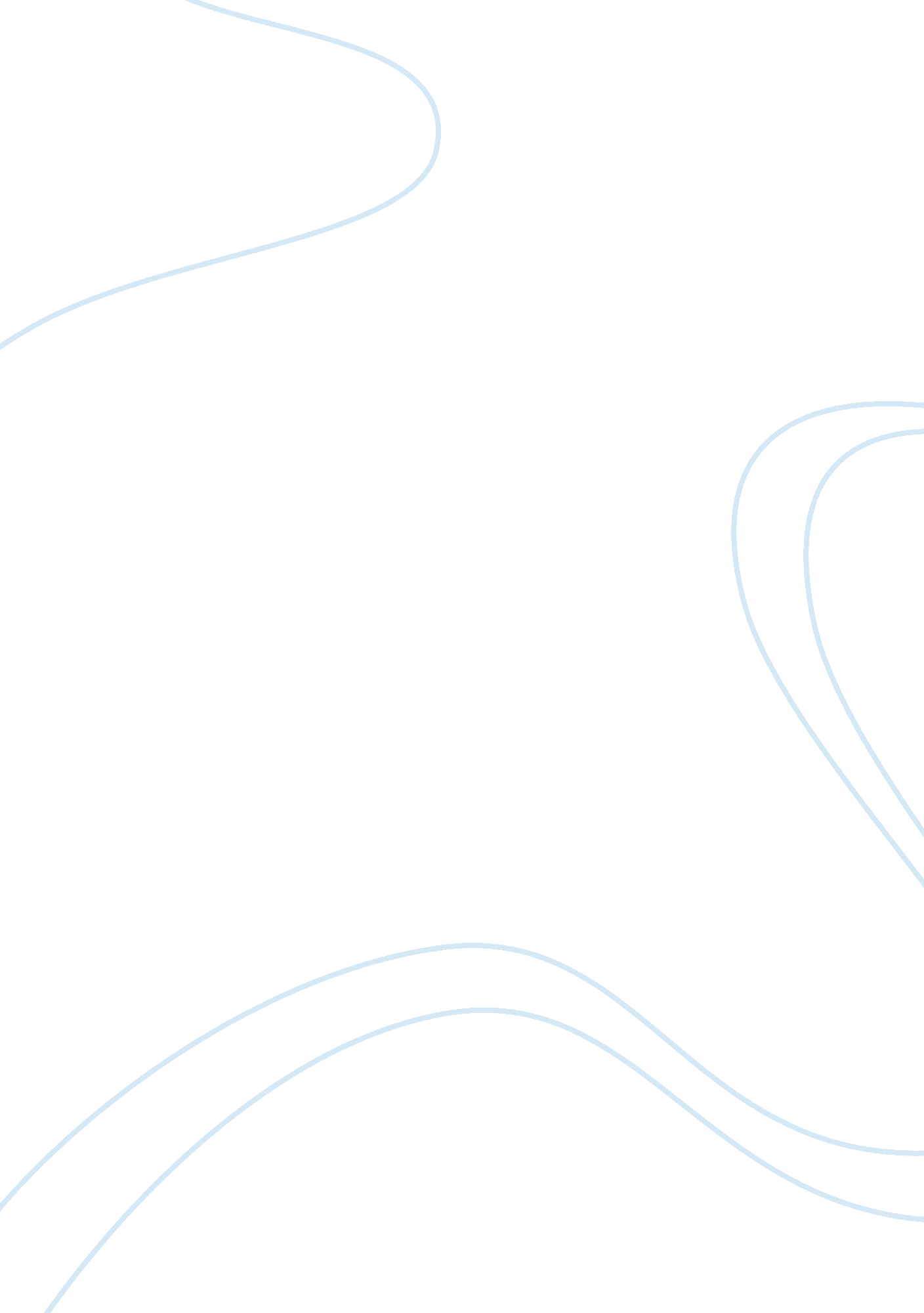 Genetic engineering essay sample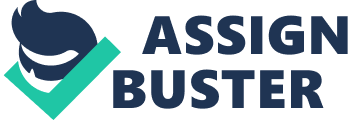 Were “ Factor X” absent from human existences. all would be deprived of the “ essential quality underneath that is worthy of a certain minimum degree of respect” ( Fukuyama 149 ) . “ Factor X” is the cardinal factor in human existences that justify our equality. Francis Fukuyama categorizes “ accidental characteristics” by skin colour. societal category and wealth. gender. cultural background. and even one’s natural endowments as incidental. yet he states “ we make determinations on whom to befriend. whom to get married or make concern with. or whom to eschew at societal events based on these secondary characteristics” ( Fukuyama 150 ) . During earlier periods in history. people believed Factor X merely belonged to a certain class of existences. refering to “ certain sexes. economic categories. races. and tribes and people with low intelligence. disablements. birth defects. and the like” ( Fukuyama 150 ) . contrary to today’s belief that Factor X every bit supports the human race. yet histories for a lower degree of self-respect for those non considered homo. Christians argue that Factor X merely originates from God. Harmonizing to Fukuyama. since adult male is created in the image of God. it entitles him to a higher degree of regard of the remainder of natural creative activity. Pope John Paul II expressed “ the human person can non be subordinated as a pure means of a pure instrument. either to the species or to society: he has value per Se. He is a individual. With his mind and his will. he is capable of organizing a relationship of Communion. solidarity and ego giving with his peers…It is by virtuousness of his religious psyche that the whole individual possesses such self-respect even in his body” ( Fukuyama 150 ) . In other words. the ability for worlds to show free will and organizing relationships separate them from the carnal land and other non human species. Philosophers like Kant on the other manus argue that Factor X is based on the “ human capacity for moral pick. That is. human existences could differ in intelligence. wealth. race. and gender. but all were every bit able to move harmonizing to moral jurisprudence or not” . intending human existences self-respect came from their free will. that is. the “ ability to exceed natural determinism and the normal regulations of causality” ( Fukuyama 151 ) . Scientists might reason our sense of “ free will” might be an semblance and that all human determination devising can once and for all be traced back to mercenary influences. Ultimately. although “ the human determination doing procedure may be more complex than that of other animate beings. there is no crisp dividing line that distinguishes human moral pick from the sorts of picks that are made by other animals” ( Fukuyama 151 ) . Darwin’s theory besides dismisses the thought that humans possess these particular “ essences” and what seems to be the kernel of a species is merely an “ accidental” byproduct of a random evolutionary procedure ( Fukuyama 152 ) . David Hull believes human nature is non anything particular because it is inadvertent in a manner. “ I do non see why the being of human universals is all that important…the distributions of these peculiar characters is mostly a affair of evolutionary coincidence ( Fukuyama 152 ) . intending it was strictly coinciding. He besides expresses that he would be highly uneasy to establish something every bit important as human rights on something as unsure and undependable as human nature. In other words he does non understand why worlds must all be basically similar to hold rights ( Fukuyama 153 ) . Although Hull is partly right in saying “ we don’t all need to be the same in order to hold rights” . we still necessitate to be similar in one polar regard in order to hold tantamount rights ( Fukuyama 153 ) . He brings up the subject of homosexualism and his concern that establishing human rights on human nature will denounce homophiles due to distinction from the heterosexual norm. although he argues “ they are people excessively in some other regard that is more indispensable than their sexuality” ( Fukuyama 153 ) . He believes there is no ground to know apart against them due to this common land. or “ Factor X” . Geneticist Lee Silver strongly encourages familial technology. reasoning that we should prehend this “ power” and non go forth anything to opportunity as it has in the yesteryear. “ On what footing can we reject positive familial influences on a person’s kernel when we accept the rights of parents to profit their kids in every other manner? ” ( Fukuyama 153 ) . He bases this on the fact that parents command their children’s lives whether it is socially or environmentally influential. “ and in some instances. with the usage of powerful drugs like Ritalin and Prozac” ( Fukuyama 153 ) . He believes we would non necessitate a demand for that if familial technology were in drama. On the other manus. he is besides “ nonetheless horrified at the possibility that it could be used to make a category of genetically superior people. He paints a scenario in which a category called the GenRich steadily better the cognitive abilities of their kids to the point that they break off from the remainder of the human race to organize a separate species” ( Fukuyama 154 ) . It is likely that a signifier of hierarchy would originate. should familial technology become portion of our society. “ Many of the evidences on which certain groups were historically denied their portion of human self-respect were proven to be merely a affair of bias. or else based on cultural and environmental conditions that could be changed” ( Fukuyama 156 ) . Fukuyama relates this thought to the apprehensiveness that adult females were excessively unlogical or hotheaded to prosecute in political relations. and that southern European immigrants had smaller sized caputs and were less intelligent than those from northern Europe. These impressions were overturned on the footing of empirical scientific discipline. “ That moral order did non wholly interrupt down in the West in the aftermath of the devastation of consensus over traditional spiritual values should non surprise us either. because moral order comes from within human nature itself and is non something that has to be imposed on human nature by culture” ( Fukuyama 156 ) . The danger in this is that the big familial distinctions between persons will go scarce and clustered within certain distinguishable societal groups. The likeliness that biotechnology will let the development of new familial categories has been frequently taken into history and belittled by those mindful of the hereafter. Fukuyama believes there will be two alternate classs of action. The first would be to merely criminalize the usage of biotechnology to magnify human properties. This method would turn out troublesome. as the indicant of sweetening may go excessively authorising to abandon. or it may be excessively hard to really implement people from augmenting their children’s ability. “ At this point a 2nd possibility opens up. which is to utilize that same engineering to raise the bottom up…In the hereafter. it may be possible to engender kids who are more intelligent. more healthy. more “ normal. ” Raising the underside is something that can merely be accomplished through the intercession of the state” . ( Fukuyama 159 ) . To an extent. a natural signifier of familial technology exists within the production of offspring. or familial choice. The thought that “ successful people will be given to get married each other and…will base on balls on to their kids better life opportunities” . assortative coupling. increases the likeliness that favourable traits are to be inherited by one’s progeny ( Fukuyama156-157 ) . This thought of course angers the less successful people because of the familial traits they would non be able to counterbalance for their progeny. Though this signifier of copulating optimizes the heritage of favourable traits. it does non vouch it. “ Today. many bright and successful immature people believe that they owe their success to accidents of birth and upbringing but for which their lives might hold taken a really different class. They feel themselves. in other words. to be lucky. and they are capable of experiencing understanding for people who are less lucky than they” ( Fukuyama 156 ) . The debut of scientific familial technology would simply increase the chance that specific traits were to be inherited. Madeleine Albright might reason for “ Factor X” and its being within people. “ In Poland. John Paul II helped build a span that would finally reconstruct the connexion between Europe’s East and West. For brick. he used words…” ( Albright 3 ) . The Catholic Pope brought the Poles together with his powerful words instilled bravery within them. taking to the revolution. “ Slowly at first. but with gathering impulse. the Pope’s hearers drew strength from one another. No longer were they separated into little. governable groups ; the communists’ compulsion with insulating unsafe thoughts had met its match” . His visits liberated Poland. brought down the Berlin Wall. reunited Europe. and transformed the face of the universe ( Albright 3 ) . The Pope united the people with his insightful words and wisdom. and they all fought for a common intent. aware of their cause. Contending for a common cause. they portion “ Factor X” . Ultimately. although familial technology has its pros such as avoiding birth defects. making overall smarter. genetically superior persons. and forestalling future adversities. it is besides non considered normal and humane since up to this point in clip human life has been successful through test and mistake. Plants CitedAlbright. Madeleine. “ Faith and Diplomacy. ” Emerging: A Reader. 3rd Ed. Barclay Barrios. Boston. MA: Bedford/St. Martin’s. 2010. 1-10Fukuyama. Francis. “ Human Dignity. ” Our Posthuman Future. 70-177 